网上申请定期失业保险金的操作手册失业人员可以通过广东省人力资源和社会保障厅网站（http://hrss.gd.gov.cn）中的“广东社保服务”专栏，或直接登录“广东社保服务”专栏（http://hrss.gd.gov.cn/gdsbfw/）申请。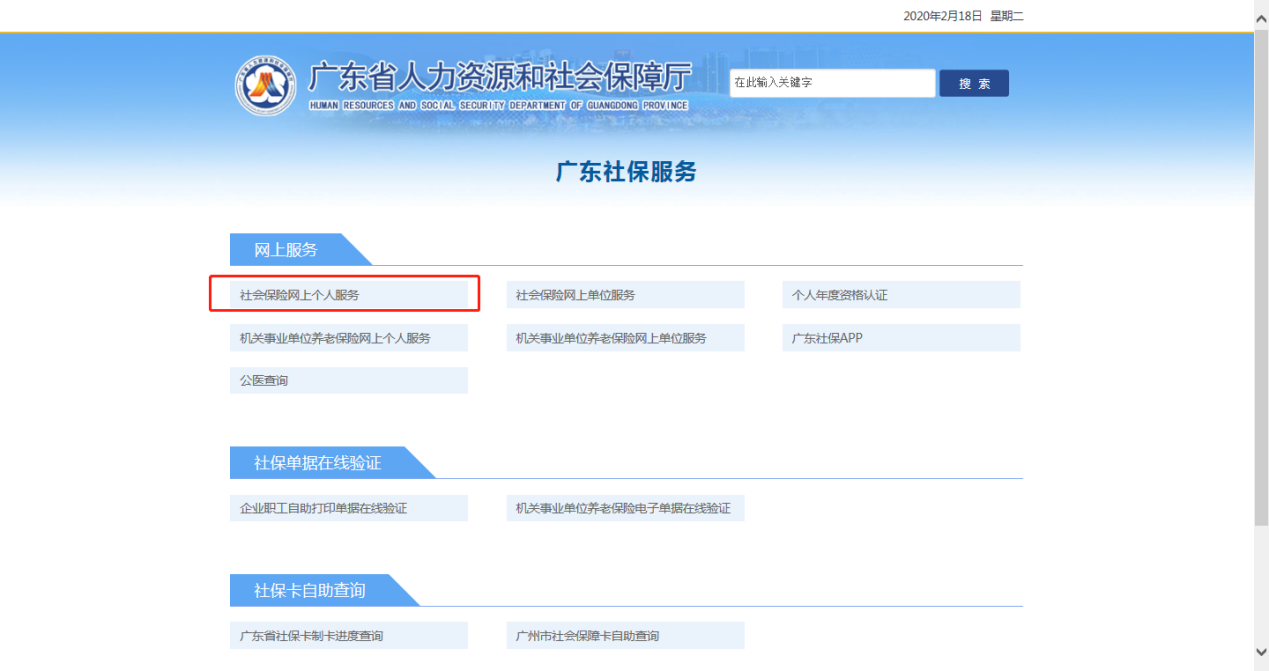 第一步：打开浏览器输入网址：http://hrss.gd.gov.cn/gdsbfw/点击→社会保险网上个人服务→进入广东省人力资源和社会保障厅网上服务平台，如下页面↓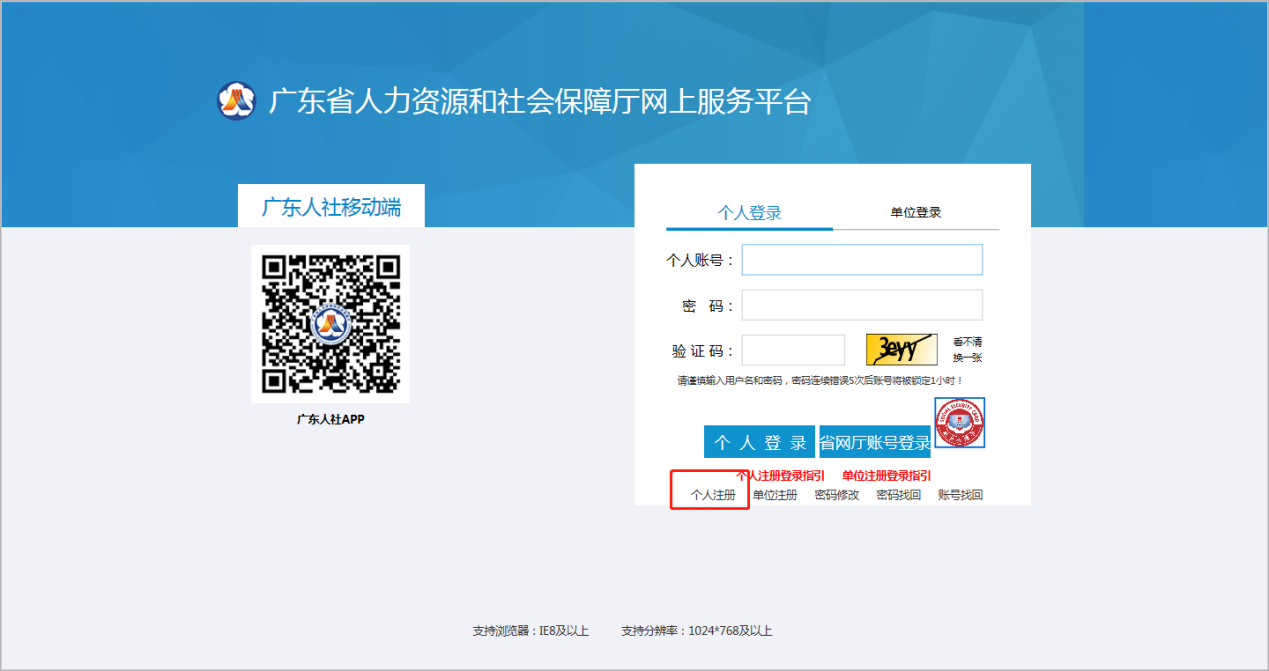 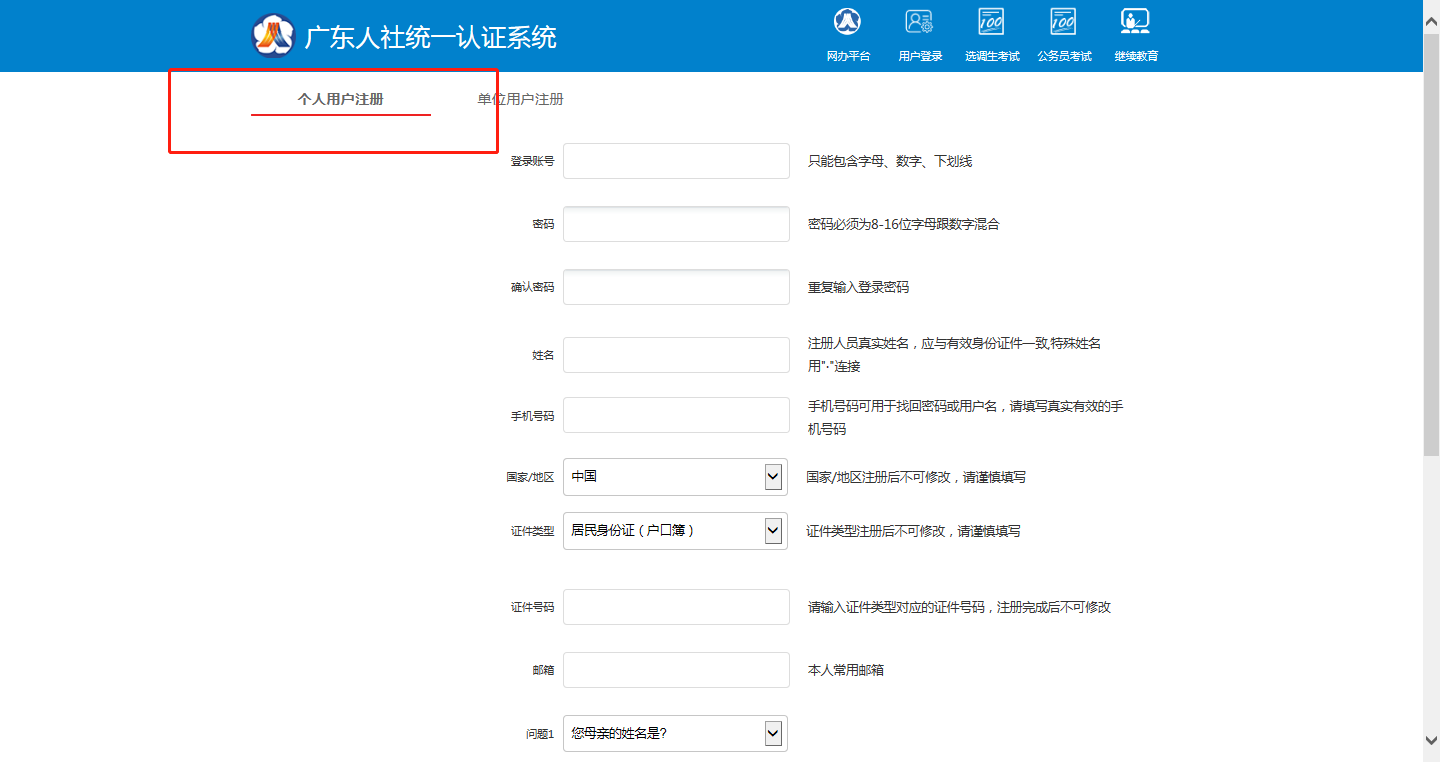 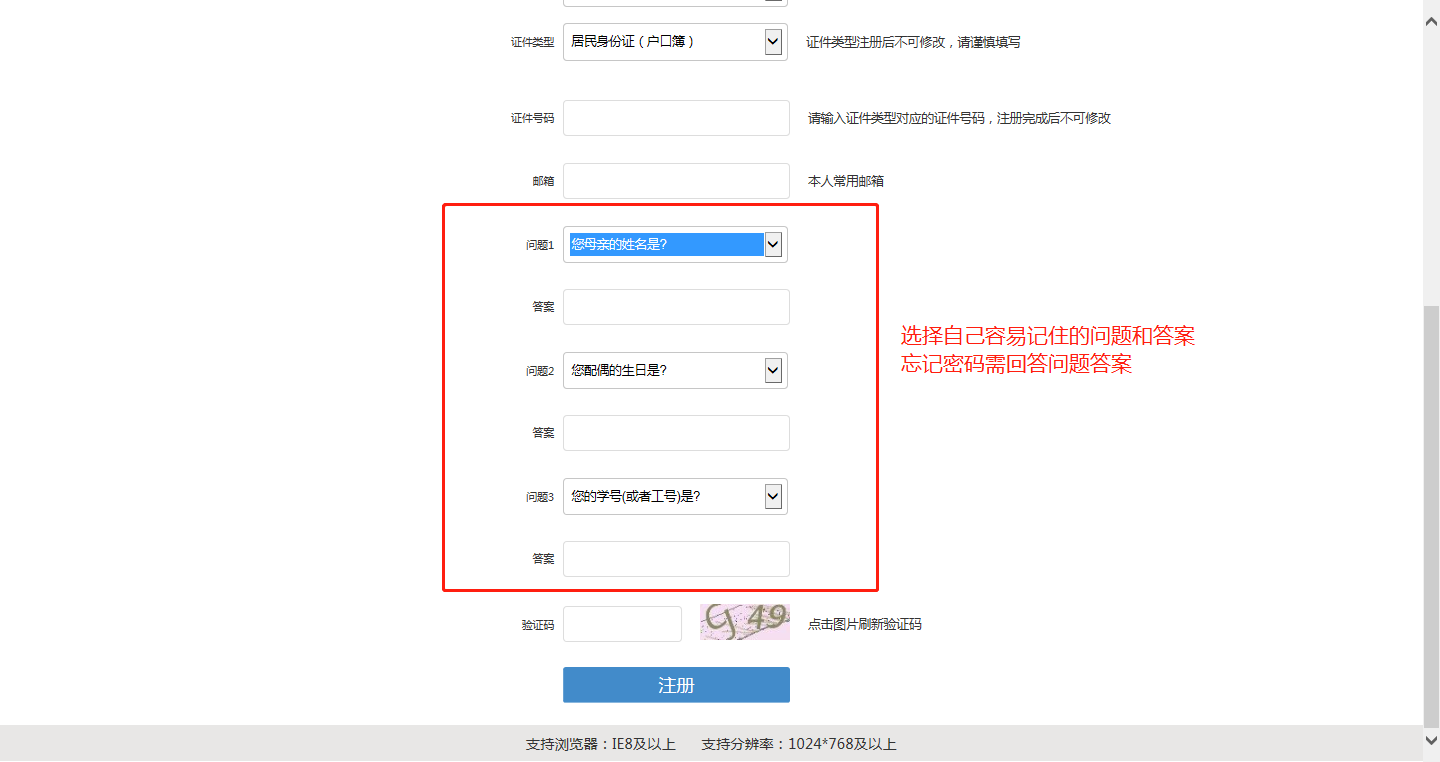 第二步：进入网上服务平台，点击→个人注册→选择个人用户注册→填写个人信息→注册。此账号为参保人今后网上办理相关人力资源和社会业务的登陆账户，请妥善保管。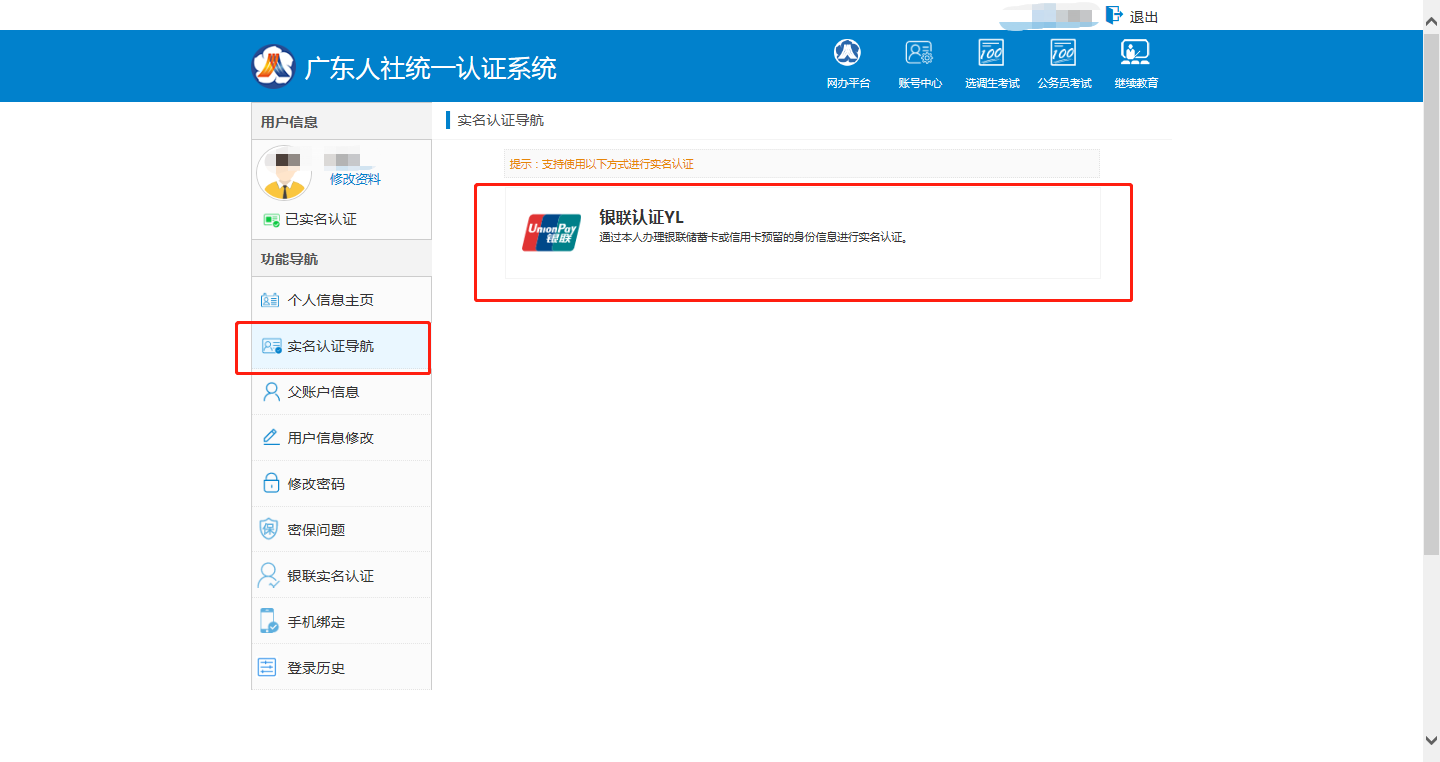 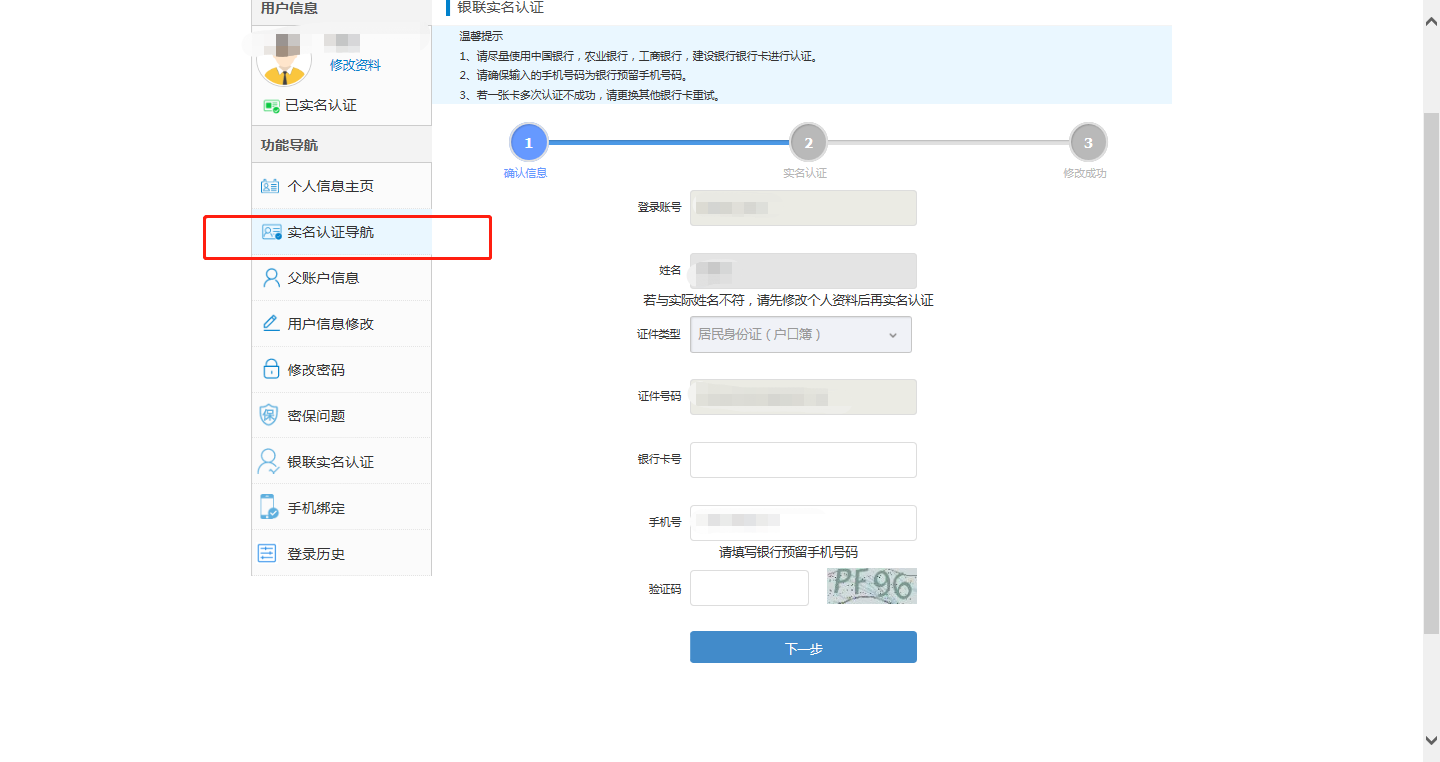 第三步：注册成功后，提示须进行个人实名认证，实名认证时需用可以网上支付的银联卡认证（不是所有银联卡都能验证)。实名认证成功后关闭浏览器，重新打开省人社的网站，登录后再申请待遇，否则系统会反复提示申请人实名认证。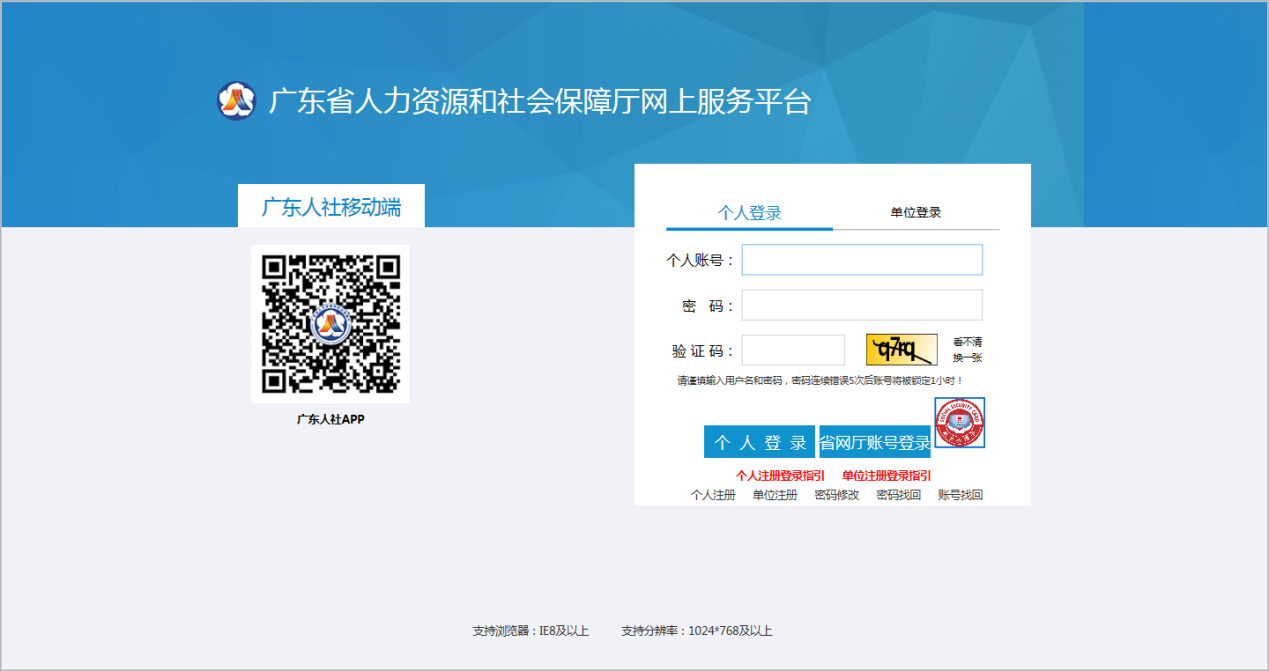 第四步：输入注册的账号、密码、验证码，点击个人登录。登录之后出现以下页面↓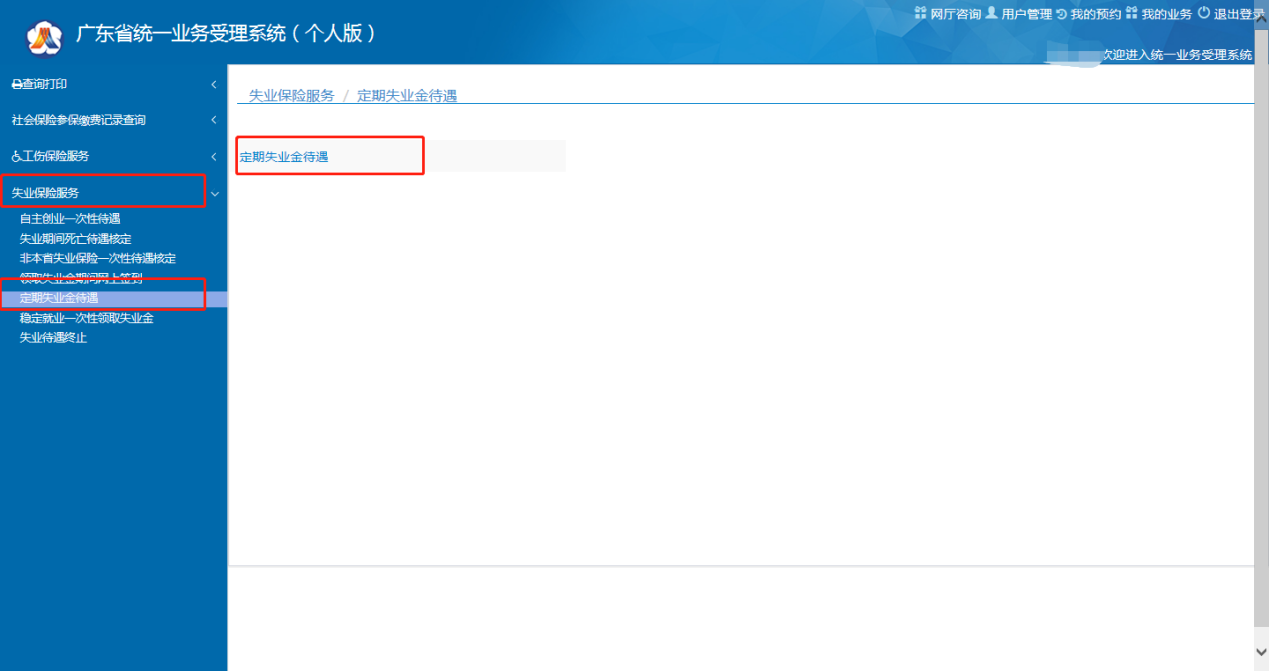 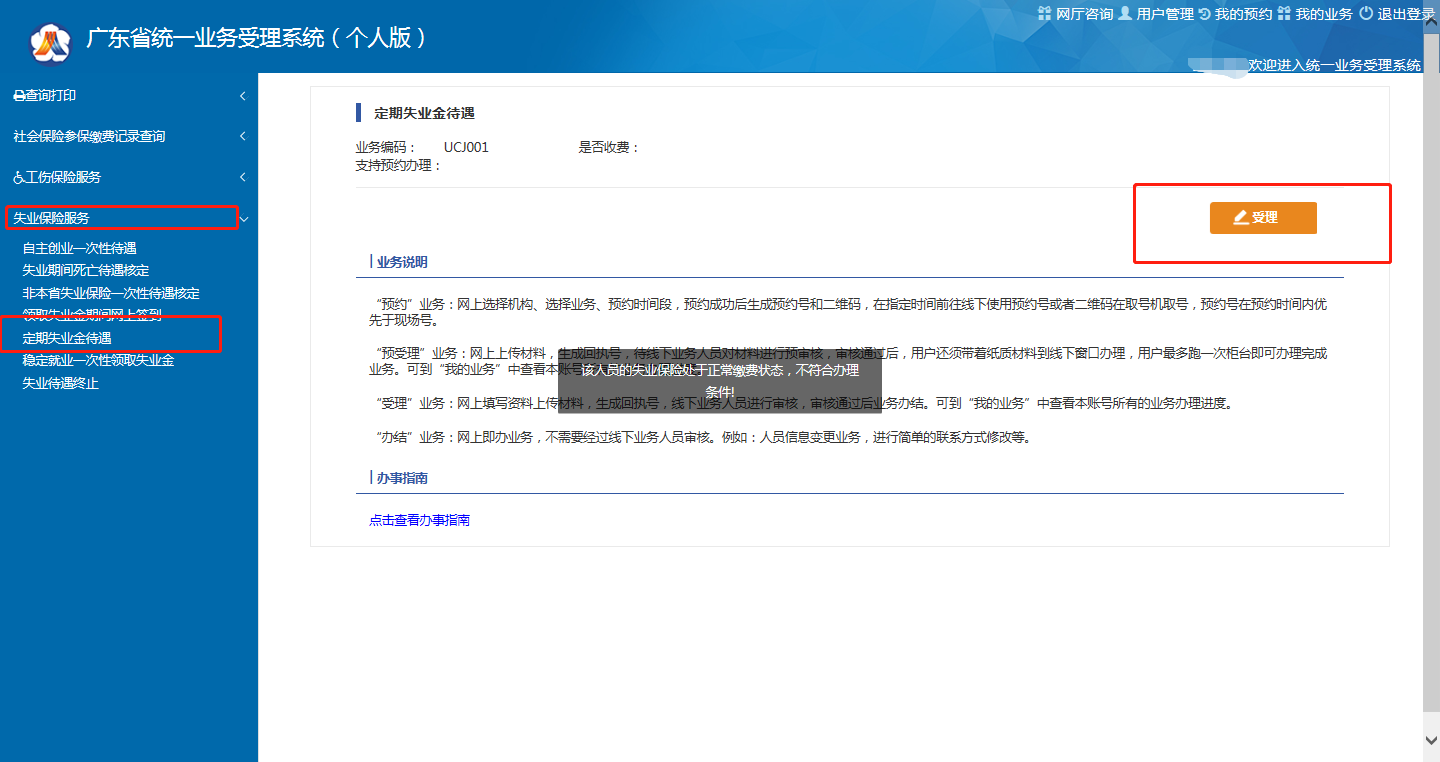 (上图中黑色的提示框出现时，说明失业人员原单位未在税务机关办理停保手续，无法申请失业金)第五步：点击→失业保险服务→定期失业金待遇→受理（注意：需确认原工作单位已到税务局办理失业保险减员，处于暂停参保状态，如失业人员当月正常缴费无法申领定期失业金待遇，需次月或提醒原工单位单位减员后，才能网上申请。）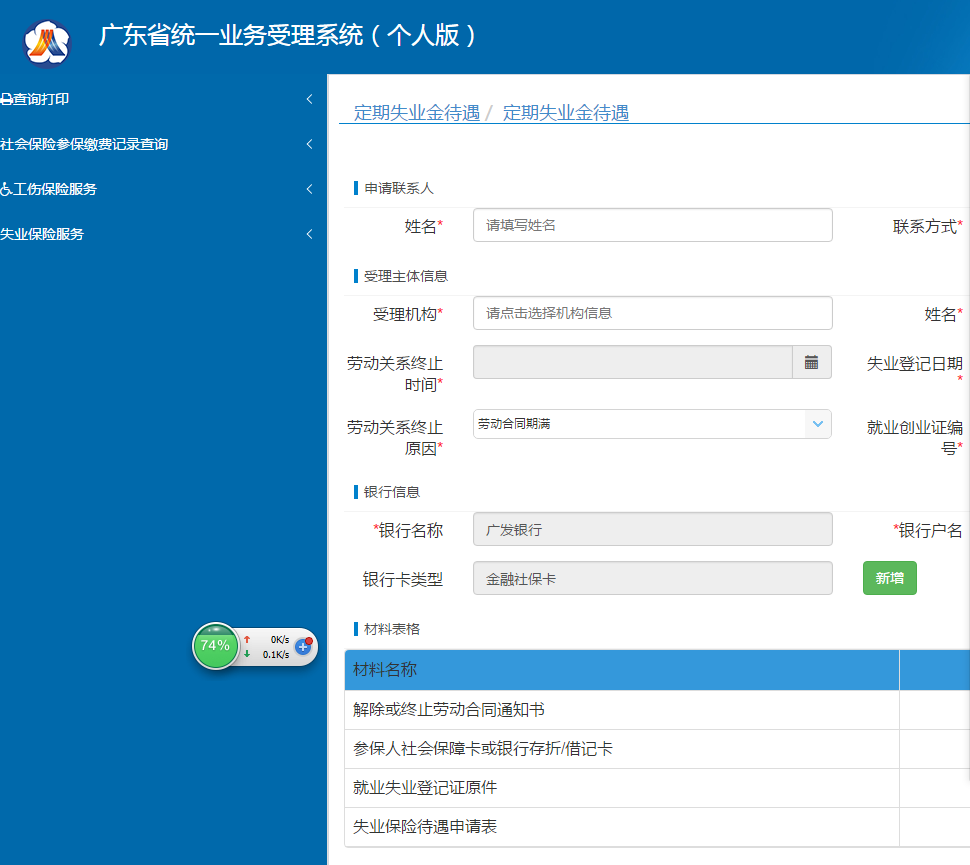 第六步：点击受理之后，进入申请定期失业金待遇页面，失业人员需准确填写个人失业具体信息。如需变更支付银行卡信息，可在银行信息栏点击“新增”（绿色）按钮进入页面按提示操作更改保存。网上申请失业金需上传的资料：1、《解除或终止劳动合同通知书》的图片；2、社会保障卡或银行存折/借记卡的图片；（注意：上传的账号与申请时录入的银行账号必须一致，账号需拍摄清晰，方便失业保险经办人员核对。）3、已办理失业登记的《就业失业登记证》本人照片页（含登记证编码的第2页）和“办理失业登记”页（含失业登记时间的第6页 ，方便失业保险经办人员核对其是否已经办理失业登记）的图片；4、准确填写的《失业保险待遇申请表》电子文档或图片。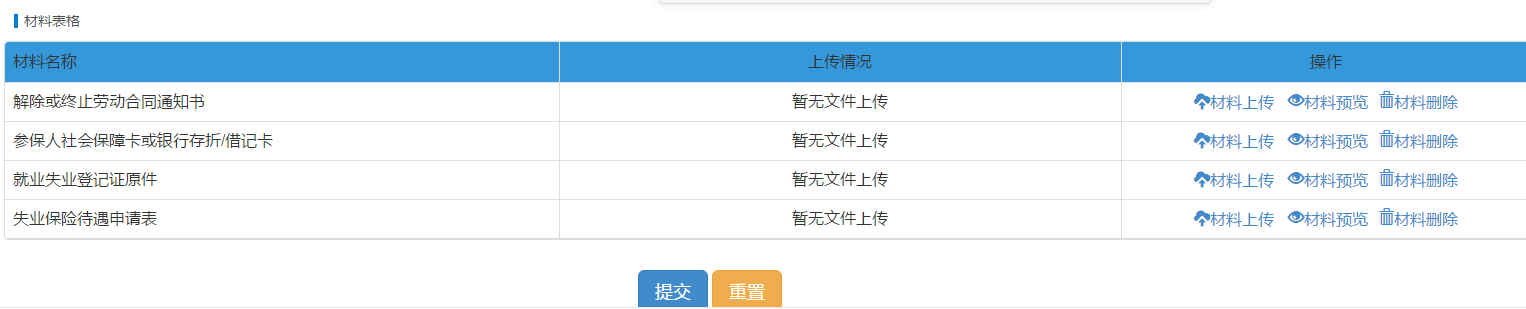 （注意：失业人员必须将申请失业金材料自行拍摄保存，再逐项上传后提交，否则失业保险经办人员无法成功受理业务。）第七步：提交成功后，申请人可在受理系统中：我的业务→查询个人业务受理进度情况。